Publicado en Madrid  el 05/02/2020 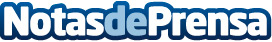 Montes de Galicia: un buen restaurante para el Día del PadreUn restaurante es perfecto para celebrar en él el Día del Padre cuando reúne los siguientes atributos: local amplio, luminoso y adecuado para toda la familia (niños y mayores), una carta fusión, a caballo entre la tradición española y lo más vanguardista de la nouvelle cuisine, un espacio cuidado, el aval indiscutible de la crítica para no arriesgar y, por supuesto, una gran bodega. Así es Montes de Galicia que, considerado el mejor gallego de Madrid. Precio medio: 45 €Datos de contacto:Los Montes de Galicia918 763 496Nota de prensa publicada en: https://www.notasdeprensa.es/montes-de-galicia-un-buen-restaurante-para-el Categorias: Nacional Gastronomía Sociedad Madrid Entretenimiento Restauración http://www.notasdeprensa.es